СХЕМА ГРАНИЦ РЫБОВОДНОГО УЧАСТКА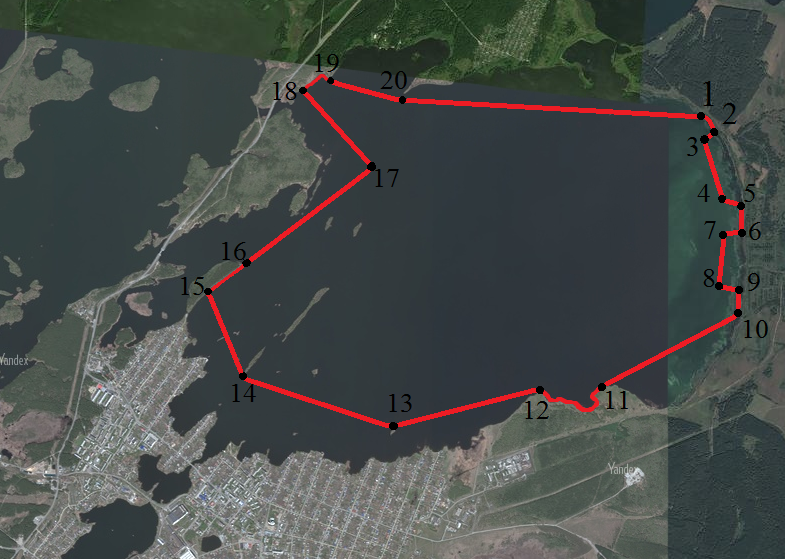 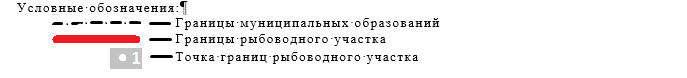 Наименование рыбоводного участкаПлощадь рыбоводного участка, гаОписание границ рыбоводного участкаГеографические координаты рыбоводного участкаГеографические координаты рыбоводного участкаГеографические координаты рыбоводного участкаЦель исполь- зования рыбоводного участкаМесто расположения рыбоводного участкаНаименование рыбоводного участкаПлощадь рыбоводного участка, гаОписание границ рыбоводного участка№ точкиС.Ш.В.Д.Цель исполь- зования рыбоводного участкаМесто расположения рыбоводного участкаУчасток озера Большие Касли1507Акватория водного объекта, ограниченная последовательностью точек 1-20.Соединение точек 
(1-2; 5-6; 9-10; 11-12; 15-16; 18-19) по береговой линии.Соединение точек 
(2-5; 6-9; 10-11; 12-15; 16-18; 19-20-1) по акватории водного объекта).123456789101112131415161718192055°56'0.7"55°55'54.6"55°55'51"55°55'32"55°55'29.3"55°55'19.4"55°55'18.5"55°55'1.3"55°55'0.3"55°54'51.5"55°54'26.3"55°54'24.9"55°54'12.2"55°54'30.3"55°54'58.8"55°55'9.1"55°55'42.7"55°56'9.7"55°56'13.3"55°56'5.7"60°50'22.5"60°50'33.5"60°50'25.5"60°50'37.4"60°50'50"60°50'49.5"60°50'36.4"60°50'31.7"60°50'50.1"60°50'47.7"60°49'23.3"60°48'45.4"60°47'15.4"60°45'41.5"60°45'18.7"60°45'42.2"60°46'59.8"60°46'18.2"60°46'34.3"60°47'18.3"Товарное рыбоводствоКаслинский муниципальный район